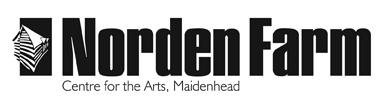 Classes and Activities – Information SheetThe Fine Detail – SUM2018Category: 		Adult (18+ years) Date:			Sat 11 AugTime:			 Location:		Norden Farm Centre for the ArtsTutor:			Jo HallClass Size:		Up to 12Cost of class:	£38The Fine DetailDraw a feather and a leaf or shell in pencil. Using the simplest of means, we will draw these small objects in pencil on hot pressed watercolour paper or other smooth paper. Techniques of line hatching and cross hatching and continuous tone will be explained. Reference material will be supplied.Materials required and any additional costs: Please bring your own:*Hot pressed watercolour paper or smooth cartridge paperSize A4 or about 9 x 12 inchesPencils including H, F or HB, 2B, 3B or 4BSmall drawing board and block or table easelPutty eraser or blu-tacCraft knife or pencil sharpener Small sketch bookFine embossing needle if you have one*Hot Pressed watercolour paper - The smoothest paper is abbreviated as HP. It is pressed between hot rollers.Paper will also be available at cost from the tutor.The tutor will carry some spare materials and equipment for the one day workshops so those who forget an item are able to participate fully.  Tutor biography: Jo is a landscape artist and has led a great variety of art workshops in Bath, London and Maidenhead, including for the . Jo is also an Honorary Member and Past President of the Society of Graphic Fine Art, the national drawing society. Published works include four features on drawing techniques in Artists and Illustrators Magazine. Exhibition venues include Mall Galleries, Menier Gallery, ,  Pall Mall, Barbican Library, Tower 42 at R K Burt Gallery, and Bankside Gallery.Jo is happy to take course content / materials enquiries via email: johall@mhstudios.co.ukTo book please contact the Box Office on 01628 788997 / www.nordenfarm.orgNorden Farm Centre for the Arts Ltd. (No. 5405277) & Norden Farm Centre Trust Ltd. (No. 2713653, Charity Registration No. 1013555) are companies registered in England and Wales. The Registered Office is Altwood Road, Maidenhead, SL6 4PF.